Module 1.1				Arithmetic Sequences Notes			Name: 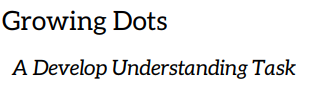 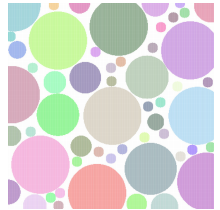 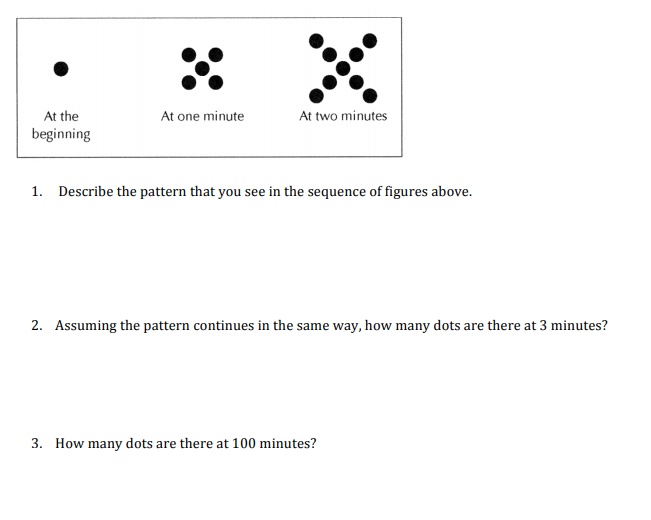 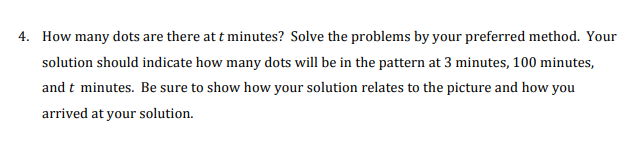 